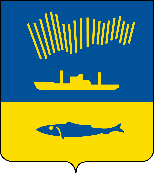 АДМИНИСТРАЦИЯ ГОРОДА МУРМАНСКАП О С Т А Н О В Л Е Н И Е   .  .                                                                                                            №     В соответствии с Федеральными законами от 06.10.2003 № 131-ФЗ «Об общих принципах организации местного самоуправления в Российской Федерации», от 27.07.2010 № 210-ФЗ «Об организации предоставления государственных и муниципальных услуг», Уставом муниципального образования город Мурманск, постановлением администрации города Мурманска от 26.02.2009 № 321 «О порядке разработки и утверждения административных регламентов предоставления муниципальных услуг в муниципальном образовании город Мурманск», в целях приведения муниципального правового акта в соответствие с действующим законодательством п о с т а н о в л я ю: 1. Внести в приложение к постановлению администрации города Мурманска от 26.01.2012 № 120 «Об утверждении административного регламента предоставления муниципальной услуги «Согласование сноса и (или) пересадки, санитарной обрезки зеленых насаждений на территории города Мурманска» (в ред. постановлений от 07.06.2012 № 1259, от 15.04.2013 № 794, от 13.05.2014 № 1376, от 11.03.2015 № 678, от 25.02.2016 № 468, от 10.01.2018 № 10, от 19.07.2018 № 2221, от 10.10.2018 № 3530) следующие изменения: - подпункт «б» пункта 5.5 раздела 5 изложить в следующей редакции:«- б) оформленная в соответствии с законодательством Российской Федерации доверенность, заверенная печатью (при наличии печати) Заявителя и подписанная руководителем Заявителя или уполномоченным этим руководителем лицом (для юридических лиц);».2. Отделу информационно-технического обеспечения и защиты информации администрации города Мурманска (Кузьмин А.Н.) разместить настоящее постановление на официальном сайте администрации города Мурманска в сети Интернет.3. Редакции газеты «Вечерний Мурманск» (Хабаров В.А.) опубликовать настоящее постановление.4. Настоящее постановление вступает в силу со дня официального опубликования.5. Контроль за выполнением настоящего постановления возложить на заместителя главы администрации города Мурманска Доцник В.А.Глава администрации города Мурманска	                                                                          А.И. Сысоев